ASIE - města, přístavy, transsibiřská magistrála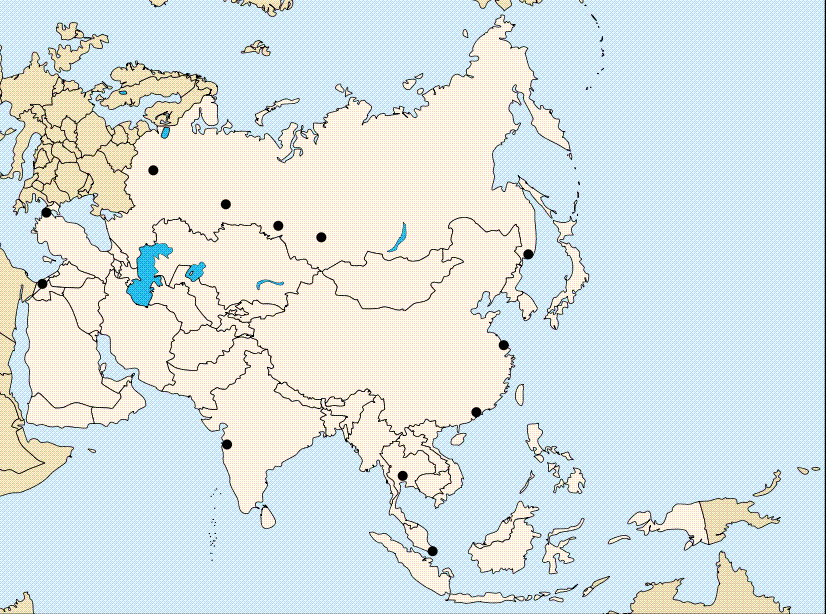 BangkokBombajHongkong IstanbulJekatěrinburgJeruzalémMoskvaNovosibirskOmskSingapurŠanghajVladivostokTranssibiřská magistrála